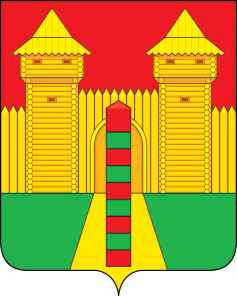 АДМИНИСТРАЦИЯ МУНИЦИПАЛЬНОГО ОБРАЗОВАНИЯ «ШУМЯЧСКИЙ РАЙОН» СМОЛЕНСКОЙ ОБЛАСТИФИНАНСОВОЕ УПРАВЛЕНИЕПРИКАЗот 31 января 2019г  № 2      В соответствии с пунктом 9 статьи 20 Бюджетного Кодекса Российской Федерации               ПРИКАЗЫВАЮ:         Внести в приложении № 2 к приказу Финансового управления Администрации муниципального образования «Шумячский район» Смоленской области от 23.10.2018 №48 «Об      утверждении    перечня     кодов подвидов (групп) доходов по  видам  доходов, главными администраторами которых являются органы местного самоуправления муниципального образования «Шумячский район» Смоленской области и (или) находящиеся в их ведении муниципальные казенные учреждения»         следующие изменения:после строки:добавить строку следующего содержания: 2. Довести настоящий приказ до главных администраторов доходов бюджета муниципального образования «Шумячский район» Смоленской области и Управления Федерального казначейства по Смоленской области.   Начальник Финансового управленияАдминистрации муниципального образования«Шумячский район» Смоленской области                                                     Н.Г. ЗаходнаяО внесении изменений в приложение № 2 к приказу Финансового управления Администрации муниципального образования «Шумячский район» Смоленской области от 23.10.2018 года №482 02 30024 05 0220 150Субвенции муниципальным районам по созданию и организации деятельности комиссий по делам несовершеннолетних2 02 30024 05 0221 150Субвенции муниципальным районам на обеспечение отдыха и оздоровления детей в каникулярное время в лагерях дневного пребывания